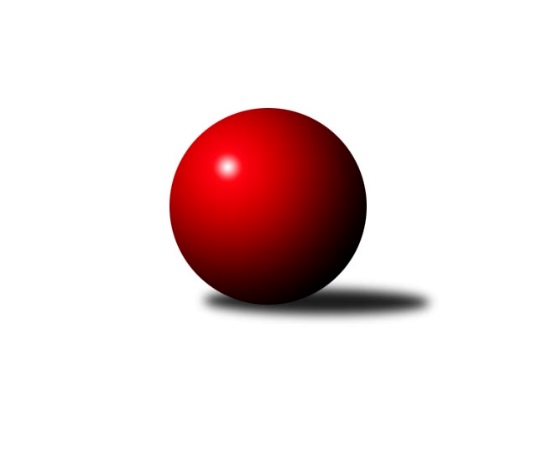 Č.16Ročník 2018/2019	11.5.2024 Severomoravská divize 2018/2019Statistika 16. kolaTabulka družstev:		družstvo	záp	výh	rem	proh	skore	sety	průměr	body	plné	dorážka	chyby	1.	TJ Michalkovice B	16	10	0	6	73.0 : 55.0 	(109.0 : 83.0)	2531	20	1733	799	34.6	2.	TJ Spartak Přerov ˝B˝	15	9	1	5	70.0 : 50.0 	(106.0 : 74.0)	2556	19	1751	805	28.5	3.	SKK Jeseník ˝A˝	16	9	1	6	74.0 : 54.0 	(102.5 : 89.5)	2538	19	1744	794	32.3	4.	TJ Odry ˝B˝	16	9	1	6	69.0 : 59.0 	(90.5 : 101.5)	2526	19	1751	775	35.6	5.	TJ Horní Benešov ˝B˝	16	9	1	6	63.0 : 65.0 	(93.0 : 99.0)	2522	19	1742	780	32.3	6.	SKK Ostrava ˝A˝	16	9	0	7	72.5 : 55.5 	(100.5 : 91.5)	2541	18	1749	792	28.7	7.	HKK Olomouc ˝B˝	16	8	1	7	59.0 : 69.0 	(92.0 : 100.0)	2438	17	1698	741	44.1	8.	TJ Sokol Bohumín ˝B˝	16	8	0	8	69.0 : 59.0 	(98.0 : 94.0)	2469	16	1717	752	39	9.	TJ Sokol Sedlnice ˝A˝	16	7	1	8	67.0 : 61.0 	(101.5 : 90.5)	2541	15	1743	798	33.4	10.	KK Minerva Opava ˝A˝	16	5	1	10	55.5 : 72.5 	(87.0 : 105.0)	2514	11	1743	771	32.4	11.	TJ Opava ˝B˝	16	4	1	11	43.0 : 85.0 	(71.5 : 120.5)	2443	9	1711	732	41.5	12.	KK Jiskra Rýmařov ˝B˝	15	4	0	11	45.0 : 75.0 	(88.5 : 91.5)	2497	8	1723	774	37.3Tabulka doma:		družstvo	záp	výh	rem	proh	skore	sety	průměr	body	maximum	minimum	1.	SKK Ostrava ˝A˝	8	8	0	0	51.5 : 12.5 	(59.5 : 36.5)	2470	16	2541	2410	2.	TJ Sokol Bohumín ˝B˝	8	7	0	1	50.5 : 13.5 	(66.5 : 29.5)	2572	14	2660	2471	3.	TJ Michalkovice B	8	7	0	1	46.5 : 17.5 	(64.5 : 31.5)	2491	14	2531	2401	4.	TJ Spartak Přerov ˝B˝	8	7	0	1	44.0 : 20.0 	(63.5 : 32.5)	2726	14	2780	2588	5.	TJ Horní Benešov ˝B˝	8	7	0	1	41.0 : 23.0 	(52.0 : 44.0)	2643	14	2728	2523	6.	TJ Odry ˝B˝	8	6	0	2	39.0 : 25.0 	(48.0 : 48.0)	2520	12	2577	2435	7.	SKK Jeseník ˝A˝	8	5	1	2	38.5 : 25.5 	(55.0 : 41.0)	2604	11	2717	2463	8.	HKK Olomouc ˝B˝	8	5	1	2	37.5 : 26.5 	(53.0 : 43.0)	2531	11	2615	2420	9.	TJ Sokol Sedlnice ˝A˝	8	5	0	3	37.5 : 26.5 	(56.0 : 40.0)	2505	10	2548	2420	10.	KK Minerva Opava ˝A˝	8	4	1	3	35.0 : 29.0 	(50.5 : 45.5)	2544	9	2649	2432	11.	TJ Opava ˝B˝	8	3	1	4	26.0 : 38.0 	(37.0 : 59.0)	2511	7	2629	2417	12.	KK Jiskra Rýmařov ˝B˝	7	2	0	5	22.0 : 34.0 	(43.0 : 41.0)	2550	4	2647	2507Tabulka venku:		družstvo	záp	výh	rem	proh	skore	sety	průměr	body	maximum	minimum	1.	SKK Jeseník ˝A˝	8	4	0	4	35.5 : 28.5 	(47.5 : 48.5)	2530	8	2636	2445	2.	TJ Odry ˝B˝	8	3	1	4	30.0 : 34.0 	(42.5 : 53.5)	2527	7	2610	2344	3.	TJ Michalkovice B	8	3	0	5	26.5 : 37.5 	(44.5 : 51.5)	2536	6	2675	2424	4.	HKK Olomouc ˝B˝	8	3	0	5	21.5 : 42.5 	(39.0 : 57.0)	2427	6	2599	1915	5.	TJ Spartak Přerov ˝B˝	7	2	1	4	26.0 : 30.0 	(42.5 : 41.5)	2531	5	2644	2358	6.	TJ Sokol Sedlnice ˝A˝	8	2	1	5	29.5 : 34.5 	(45.5 : 50.5)	2545	5	2699	2373	7.	TJ Horní Benešov ˝B˝	8	2	1	5	22.0 : 42.0 	(41.0 : 55.0)	2507	5	2662	2353	8.	KK Jiskra Rýmařov ˝B˝	8	2	0	6	23.0 : 41.0 	(45.5 : 50.5)	2490	4	2631	2356	9.	SKK Ostrava ˝A˝	8	1	0	7	21.0 : 43.0 	(41.0 : 55.0)	2550	2	2705	2414	10.	KK Minerva Opava ˝A˝	8	1	0	7	20.5 : 43.5 	(36.5 : 59.5)	2510	2	2641	2371	11.	TJ Sokol Bohumín ˝B˝	8	1	0	7	18.5 : 45.5 	(31.5 : 64.5)	2456	2	2548	2343	12.	TJ Opava ˝B˝	8	1	0	7	17.0 : 47.0 	(34.5 : 61.5)	2435	2	2565	2229Tabulka podzimní části:		družstvo	záp	výh	rem	proh	skore	sety	průměr	body	doma	venku	1.	TJ Michalkovice B	11	8	0	3	58.0 : 30.0 	(81.5 : 50.5)	2545	16 	5 	0 	1 	3 	0 	2	2.	SKK Jeseník ˝A˝	11	7	0	4	56.5 : 31.5 	(75.0 : 57.0)	2551	14 	4 	0 	1 	3 	0 	3	3.	SKK Ostrava ˝A˝	11	7	0	4	54.5 : 33.5 	(74.5 : 57.5)	2504	14 	6 	0 	0 	1 	0 	4	4.	HKK Olomouc ˝B˝	11	7	0	4	45.0 : 43.0 	(66.0 : 66.0)	2422	14 	4 	0 	2 	3 	0 	2	5.	TJ Horní Benešov ˝B˝	11	7	0	4	44.0 : 44.0 	(66.5 : 65.5)	2505	14 	5 	0 	1 	2 	0 	3	6.	TJ Odry ˝B˝	11	6	1	4	46.0 : 42.0 	(57.0 : 75.0)	2506	13 	4 	0 	2 	2 	1 	2	7.	TJ Spartak Přerov ˝B˝	11	6	0	5	47.0 : 41.0 	(74.0 : 58.0)	2543	12 	4 	0 	1 	2 	0 	4	8.	TJ Sokol Bohumín ˝B˝	11	5	0	6	43.0 : 45.0 	(63.5 : 68.5)	2478	10 	4 	0 	1 	1 	0 	5	9.	TJ Sokol Sedlnice ˝A˝	11	4	0	7	43.0 : 45.0 	(67.5 : 64.5)	2542	8 	2 	0 	3 	2 	0 	4	10.	KK Jiskra Rýmařov ˝B˝	11	4	0	7	38.5 : 49.5 	(69.5 : 62.5)	2519	8 	2 	0 	3 	2 	0 	4	11.	KK Minerva Opava ˝A˝	11	2	1	8	29.5 : 58.5 	(51.5 : 80.5)	2507	5 	1 	1 	3 	1 	0 	5	12.	TJ Opava ˝B˝	11	2	0	9	23.0 : 65.0 	(45.5 : 86.5)	2417	4 	2 	0 	4 	0 	0 	5Tabulka jarní části:		družstvo	záp	výh	rem	proh	skore	sety	průměr	body	doma	venku	1.	TJ Spartak Přerov ˝B˝	4	3	1	0	23.0 : 9.0 	(32.0 : 16.0)	2693	7 	3 	0 	0 	0 	1 	0 	2.	TJ Sokol Sedlnice ˝A˝	5	3	1	1	24.0 : 16.0 	(34.0 : 26.0)	2527	7 	3 	0 	0 	0 	1 	1 	3.	KK Minerva Opava ˝A˝	5	3	0	2	26.0 : 14.0 	(35.5 : 24.5)	2551	6 	3 	0 	0 	0 	0 	2 	4.	TJ Sokol Bohumín ˝B˝	5	3	0	2	26.0 : 14.0 	(34.5 : 25.5)	2482	6 	3 	0 	0 	0 	0 	2 	5.	TJ Odry ˝B˝	5	3	0	2	23.0 : 17.0 	(33.5 : 26.5)	2555	6 	2 	0 	0 	1 	0 	2 	6.	TJ Opava ˝B˝	5	2	1	2	20.0 : 20.0 	(26.0 : 34.0)	2512	5 	1 	1 	0 	1 	0 	2 	7.	TJ Horní Benešov ˝B˝	5	2	1	2	19.0 : 21.0 	(26.5 : 33.5)	2592	5 	2 	0 	0 	0 	1 	2 	8.	SKK Jeseník ˝A˝	5	2	1	2	17.5 : 22.5 	(27.5 : 32.5)	2525	5 	1 	1 	1 	1 	0 	1 	9.	SKK Ostrava ˝A˝	5	2	0	3	18.0 : 22.0 	(26.0 : 34.0)	2584	4 	2 	0 	0 	0 	0 	3 	10.	TJ Michalkovice B	5	2	0	3	15.0 : 25.0 	(27.5 : 32.5)	2499	4 	2 	0 	0 	0 	0 	3 	11.	HKK Olomouc ˝B˝	5	1	1	3	14.0 : 26.0 	(26.0 : 34.0)	2500	3 	1 	1 	0 	0 	0 	3 	12.	KK Jiskra Rýmařov ˝B˝	4	0	0	4	6.5 : 25.5 	(19.0 : 29.0)	2459	0 	0 	0 	2 	0 	0 	2 Zisk bodů pro družstvo:		jméno hráče	družstvo	body	zápasy	v %	dílčí body	sety	v %	1.	Václav Smejkal 	SKK Jeseník ˝A˝ 	12	/	15	(80%)	19	/	30	(63%)	2.	Josef Šrámek 	HKK Olomouc ˝B˝ 	12	/	16	(75%)	22	/	32	(69%)	3.	Roman Honl 	TJ Sokol Bohumín ˝B˝ 	11	/	13	(85%)	19.5	/	26	(75%)	4.	Daniel Dudek 	TJ Michalkovice B 	11	/	14	(79%)	18.5	/	28	(66%)	5.	Jiří Řepecký 	TJ Michalkovice B 	11	/	15	(73%)	21.5	/	30	(72%)	6.	Pavel Hannig 	SKK Jeseník ˝A˝ 	10.5	/	12	(88%)	18	/	24	(75%)	7.	Milan Janyška 	TJ Sokol Sedlnice ˝A˝ 	10.5	/	16	(66%)	22.5	/	32	(70%)	8.	Luděk Zeman 	TJ Horní Benešov ˝B˝ 	10	/	13	(77%)	17	/	26	(65%)	9.	Vladimír Mánek 	TJ Spartak Přerov ˝B˝ 	10	/	14	(71%)	22	/	28	(79%)	10.	Ondřej Gajdičiar 	TJ Odry ˝B˝ 	10	/	14	(71%)	18.5	/	28	(66%)	11.	Vojtěch Venclík 	TJ Spartak Přerov ˝B˝ 	10	/	14	(71%)	18	/	28	(64%)	12.	Petr Řepecký 	TJ Michalkovice B 	10	/	15	(67%)	17	/	30	(57%)	13.	Jiří Trnka 	SKK Ostrava ˝A˝ 	10	/	16	(63%)	20	/	32	(63%)	14.	Stanislava Ovšáková 	TJ Odry ˝B˝ 	10	/	16	(63%)	17.5	/	32	(55%)	15.	Luděk Slanina 	KK Minerva Opava ˝A˝ 	9.5	/	14	(68%)	16	/	28	(57%)	16.	Jiří Fárek 	SKK Jeseník ˝A˝ 	9	/	13	(69%)	17.5	/	26	(67%)	17.	Miroslav Složil 	SKK Ostrava ˝A˝ 	9	/	13	(69%)	15	/	26	(58%)	18.	Jan Strnadel 	KK Minerva Opava ˝A˝ 	9	/	14	(64%)	13.5	/	28	(48%)	19.	Lada Péli 	TJ Sokol Bohumín ˝B˝ 	9	/	15	(60%)	17.5	/	30	(58%)	20.	Aleš Fischer 	KK Minerva Opava ˝A˝ 	9	/	16	(56%)	19.5	/	32	(61%)	21.	Zdeněk Skala 	TJ Sokol Sedlnice ˝A˝ 	8	/	12	(67%)	13	/	24	(54%)	22.	Dominik Böhm 	SKK Ostrava ˝A˝ 	8	/	13	(62%)	13	/	26	(50%)	23.	Libor Krajčí 	TJ Sokol Bohumín ˝B˝ 	8	/	14	(57%)	13	/	28	(46%)	24.	David Kaluža 	TJ Horní Benešov ˝B˝ 	8	/	15	(53%)	14.5	/	30	(48%)	25.	Jan Frydrych 	TJ Odry ˝B˝ 	8	/	16	(50%)	15.5	/	32	(48%)	26.	Petr Šulák 	SKK Jeseník ˝A˝ 	8	/	16	(50%)	11.5	/	32	(36%)	27.	Štefan Dendis 	TJ Sokol Bohumín ˝B˝ 	7.5	/	10	(75%)	12.5	/	20	(63%)	28.	Miroslav Pytel 	SKK Ostrava ˝A˝ 	7.5	/	13	(58%)	13	/	26	(50%)	29.	Martin Ščerba 	TJ Michalkovice B 	7.5	/	16	(47%)	16	/	32	(50%)	30.	Bohuslav Čuba 	TJ Horní Benešov ˝B˝ 	7	/	9	(78%)	15	/	18	(83%)	31.	Petr Chlachula 	KK Jiskra Rýmařov ˝B˝ 	7	/	10	(70%)	13	/	20	(65%)	32.	David Hampl 	KK Jiskra Rýmařov ˝B˝ 	7	/	12	(58%)	13	/	24	(54%)	33.	Jan Stuchlík 	TJ Sokol Sedlnice ˝A˝ 	7	/	13	(54%)	15	/	26	(58%)	34.	Karel Šnajdárek 	TJ Odry ˝B˝ 	7	/	13	(54%)	10	/	26	(38%)	35.	Josef Jurášek 	TJ Michalkovice B 	7	/	15	(47%)	16	/	30	(53%)	36.	Martin Mikeska 	KK Jiskra Rýmařov ˝B˝ 	6.5	/	13	(50%)	16	/	26	(62%)	37.	Stanislav Beňa st.	TJ Spartak Přerov ˝B˝ 	6	/	11	(55%)	11.5	/	22	(52%)	38.	Radek Malíšek 	HKK Olomouc ˝B˝ 	6	/	12	(50%)	12	/	24	(50%)	39.	Vladimír Korta 	SKK Ostrava ˝A˝ 	6	/	13	(46%)	14.5	/	26	(56%)	40.	Karel Škrobánek 	TJ Opava ˝B˝ 	6	/	14	(43%)	14	/	28	(50%)	41.	Barbora Bártková 	TJ Horní Benešov ˝B˝ 	6	/	14	(43%)	13.5	/	28	(48%)	42.	Dalibor Hamrozy 	TJ Sokol Bohumín ˝B˝ 	6	/	15	(40%)	11	/	30	(37%)	43.	Dušan Říha 	HKK Olomouc ˝B˝ 	6	/	16	(38%)	15	/	32	(47%)	44.	Josef Matušek 	TJ Horní Benešov ˝B˝ 	6	/	16	(38%)	11	/	32	(34%)	45.	František Vícha 	KK Minerva Opava ˝A˝ 	6	/	16	(38%)	10	/	32	(31%)	46.	Lukáš Koliba 	TJ Sokol Sedlnice ˝A˝ 	5.5	/	12	(46%)	9	/	24	(38%)	47.	Marian Hošek 	HKK Olomouc ˝B˝ 	5	/	8	(63%)	10	/	16	(63%)	48.	Martin Zavacký 	SKK Jeseník ˝A˝ 	5	/	8	(63%)	9.5	/	16	(59%)	49.	Jan Kořený 	TJ Opava ˝B˝ 	5	/	8	(63%)	6	/	16	(38%)	50.	Romana Valová 	KK Jiskra Rýmařov ˝B˝ 	5	/	9	(56%)	13	/	18	(72%)	51.	Stanislav Beňa ml.	TJ Spartak Přerov ˝B˝ 	5	/	9	(56%)	11.5	/	18	(64%)	52.	Jan Pavlosek 	SKK Ostrava ˝A˝ 	5	/	9	(56%)	11	/	18	(61%)	53.	Svatopluk Kříž 	TJ Opava ˝B˝ 	5	/	10	(50%)	9.5	/	20	(48%)	54.	Radek Foltýn 	SKK Ostrava ˝A˝ 	5	/	10	(50%)	8	/	20	(40%)	55.	Jana Frydrychová 	TJ Odry ˝B˝ 	5	/	13	(38%)	10	/	26	(38%)	56.	Miroslav Mikulský 	TJ Sokol Sedlnice ˝A˝ 	5	/	14	(36%)	14	/	28	(50%)	57.	Michal Zych 	TJ Michalkovice B 	5	/	15	(33%)	16	/	30	(53%)	58.	Pavel Martinec 	KK Minerva Opava ˝A˝ 	5	/	15	(33%)	11	/	30	(37%)	59.	Jaromíra Smejkalová 	SKK Jeseník ˝A˝ 	5	/	16	(31%)	12.5	/	32	(39%)	60.	Zbyněk Sobota 	HKK Olomouc ˝B˝ 	4.5	/	12	(38%)	9.5	/	24	(40%)	61.	Josef Krajzinger 	HKK Olomouc ˝B˝ 	4.5	/	16	(28%)	12.5	/	32	(39%)	62.	Petr Wolf 	TJ Opava ˝B˝ 	4	/	4	(100%)	6	/	8	(75%)	63.	Jaroslav Krejčí 	TJ Spartak Přerov ˝B˝ 	4	/	7	(57%)	7	/	14	(50%)	64.	Jaroslav Tobola 	TJ Sokol Sedlnice ˝A˝ 	4	/	8	(50%)	9	/	16	(56%)	65.	Martina Honlová 	TJ Sokol Bohumín ˝B˝ 	4	/	9	(44%)	8	/	18	(44%)	66.	Daniel Malina 	TJ Odry ˝B˝ 	4	/	9	(44%)	6	/	18	(33%)	67.	Adam Chvostek 	TJ Sokol Sedlnice ˝A˝ 	4	/	10	(40%)	11	/	20	(55%)	68.	Zdeněk Chlopčík 	KK Minerva Opava ˝A˝ 	4	/	13	(31%)	10.5	/	26	(40%)	69.	Barbora Vichová 	TJ Opava ˝B˝ 	4	/	13	(31%)	7.5	/	26	(29%)	70.	Michal Loučka 	TJ Spartak Přerov ˝B˝ 	4	/	14	(29%)	12	/	28	(43%)	71.	Josef Pilatík 	KK Jiskra Rýmařov ˝B˝ 	3.5	/	6	(58%)	7.5	/	12	(63%)	72.	Martin Orálek 	TJ Opava ˝B˝ 	3	/	4	(75%)	6	/	8	(75%)	73.	René Světlík 	TJ Sokol Bohumín ˝B˝ 	3	/	4	(75%)	5	/	8	(63%)	74.	Jan Fadrný 	TJ Horní Benešov ˝B˝ 	3	/	6	(50%)	8	/	12	(67%)	75.	Zdeněk Macháček 	TJ Spartak Přerov ˝B˝ 	3	/	6	(50%)	8	/	12	(67%)	76.	Jana Ovčačíková 	KK Jiskra Rýmařov ˝B˝ 	3	/	9	(33%)	7	/	18	(39%)	77.	Jiří Madecký 	TJ Odry ˝B˝ 	3	/	10	(30%)	8	/	20	(40%)	78.	Jiří Polášek 	KK Jiskra Rýmařov ˝B˝ 	3	/	12	(25%)	9	/	24	(38%)	79.	Rudolf Tvrdoň 	TJ Opava ˝B˝ 	3	/	12	(25%)	7	/	24	(29%)	80.	Jiří Vrba 	SKK Jeseník ˝A˝ 	2.5	/	4	(63%)	4.5	/	8	(56%)	81.	Ondřej Holas 	TJ Spartak Přerov ˝B˝ 	2	/	2	(100%)	4	/	4	(100%)	82.	Radek Hejtman 	HKK Olomouc ˝B˝ 	2	/	2	(100%)	3	/	4	(75%)	83.	Břetislav Mrkvica 	TJ Opava ˝B˝ 	2	/	2	(100%)	2	/	4	(50%)	84.	Martin Bartoš 	TJ Spartak Přerov ˝B˝ 	2	/	4	(50%)	4	/	8	(50%)	85.	Leopold Jašek 	HKK Olomouc ˝B˝ 	2	/	5	(40%)	5	/	10	(50%)	86.	Jana Fousková 	SKK Jeseník ˝A˝ 	2	/	5	(40%)	5	/	10	(50%)	87.	Vojtěch Rozkopal 	TJ Odry ˝B˝ 	2	/	5	(40%)	5	/	10	(50%)	88.	Michaela Beňová 	TJ Spartak Přerov ˝B˝ 	2	/	5	(40%)	4	/	10	(40%)	89.	Josef Němec 	TJ Opava ˝B˝ 	2	/	6	(33%)	5.5	/	12	(46%)	90.	Josef Plšek 	KK Minerva Opava ˝A˝ 	2	/	6	(33%)	4.5	/	12	(38%)	91.	Jaromír Piska 	TJ Sokol Bohumín ˝B˝ 	2	/	6	(33%)	4.5	/	12	(38%)	92.	Zdeněk Kuna 	SKK Ostrava ˝A˝ 	2	/	6	(33%)	3	/	12	(25%)	93.	Petr Dankovič 	TJ Horní Benešov ˝B˝ 	2	/	9	(22%)	5	/	18	(28%)	94.	Václav Bařinka 	TJ Spartak Přerov ˝B˝ 	1	/	1	(100%)	2	/	2	(100%)	95.	Michal Svoboda 	HKK Olomouc ˝B˝ 	1	/	1	(100%)	2	/	2	(100%)	96.	Milan Dostál 	TJ Spartak Přerov ˝B˝ 	1	/	1	(100%)	2	/	2	(100%)	97.	Jiří Koloděj 	SKK Ostrava ˝A˝ 	1	/	1	(100%)	2	/	2	(100%)	98.	Stanislav Sliwka 	TJ Sokol Bohumín ˝B˝ 	1	/	1	(100%)	2	/	2	(100%)	99.	Michaela Tobolová 	TJ Sokol Sedlnice ˝A˝ 	1	/	1	(100%)	2	/	2	(100%)	100.	Martin Juřica 	TJ Sokol Sedlnice ˝A˝ 	1	/	1	(100%)	1.5	/	2	(75%)	101.	Zdenek Janoud 	SKK Jeseník ˝A˝ 	1	/	1	(100%)	1	/	2	(50%)	102.	Michal Klich 	TJ Horní Benešov ˝B˝ 	1	/	1	(100%)	1	/	2	(50%)	103.	Gabriela Beinhauerová 	KK Minerva Opava ˝A˝ 	1	/	1	(100%)	1	/	2	(50%)	104.	Artur Tokarski 	TJ Opava ˝B˝ 	1	/	1	(100%)	1	/	2	(50%)	105.	Jaroslav Chvostek 	TJ Sokol Sedlnice ˝A˝ 	1	/	1	(100%)	1	/	2	(50%)	106.	Michal Blinka 	SKK Ostrava ˝A˝ 	1	/	1	(100%)	1	/	2	(50%)	107.	Petr Řepecký 	TJ Michalkovice B 	1	/	2	(50%)	3	/	4	(75%)	108.	Rostislav Cundrla 	SKK Jeseník ˝A˝ 	1	/	2	(50%)	3	/	4	(75%)	109.	David Juřica 	TJ Sokol Sedlnice ˝A˝ 	1	/	2	(50%)	1	/	4	(25%)	110.	Lukáš Modlitba 	TJ Sokol Bohumín ˝B˝ 	1	/	3	(33%)	4	/	6	(67%)	111.	Petr Kowalczyk 	TJ Sokol Sedlnice ˝A˝ 	1	/	3	(33%)	1.5	/	6	(25%)	112.	Josef Mikeska 	KK Jiskra Rýmařov ˝B˝ 	1	/	7	(14%)	3	/	14	(21%)	113.	David Láčík 	TJ Horní Benešov ˝B˝ 	1	/	8	(13%)	6	/	16	(38%)	114.	Marek Hampl 	KK Jiskra Rýmařov ˝B˝ 	1	/	11	(9%)	7	/	22	(32%)	115.	Jaroslav Klus 	TJ Sokol Bohumín ˝B˝ 	0.5	/	1	(50%)	1	/	2	(50%)	116.	Radek Říman 	TJ Michalkovice B 	0.5	/	2	(25%)	1	/	4	(25%)	117.	Petra Rosypalová 	SKK Jeseník ˝A˝ 	0	/	1	(0%)	1	/	2	(50%)	118.	Renáta Janyšková 	TJ Sokol Sedlnice ˝A˝ 	0	/	1	(0%)	1	/	2	(50%)	119.	Bohuslava Fajdeková 	HKK Olomouc ˝B˝ 	0	/	1	(0%)	0	/	2	(0%)	120.	Miroslav Machalíček 	HKK Olomouc ˝B˝ 	0	/	1	(0%)	0	/	2	(0%)	121.	Vladimír Sládek 	TJ Sokol Bohumín ˝B˝ 	0	/	1	(0%)	0	/	2	(0%)	122.	Břetislav Sobota 	HKK Olomouc ˝B˝ 	0	/	1	(0%)	0	/	2	(0%)	123.	Petr Schwalbe 	TJ Opava ˝B˝ 	0	/	1	(0%)	0	/	2	(0%)	124.	Libor Daňa 	TJ Spartak Přerov ˝B˝ 	0	/	1	(0%)	0	/	2	(0%)	125.	Jana Tvrdoňová 	TJ Opava ˝B˝ 	0	/	2	(0%)	1	/	4	(25%)	126.	Jan Tögel 	HKK Olomouc ˝B˝ 	0	/	2	(0%)	1	/	4	(25%)	127.	Petr Jurášek 	TJ Michalkovice B 	0	/	2	(0%)	0	/	4	(0%)	128.	Marie Říhová 	HKK Olomouc ˝B˝ 	0	/	2	(0%)	0	/	4	(0%)	129.	Mariusz Gierczak 	TJ Opava ˝B˝ 	0	/	3	(0%)	2	/	6	(33%)	130.	Václav Bohačík 	TJ Opava ˝B˝ 	0	/	14	(0%)	3	/	28	(11%)Průměry na kuželnách:		kuželna	průměr	plné	dorážka	chyby	výkon na hráče	1.	TJ Spartak Přerov, 1-6	2682	1823	859	30.2	(447.2)	2.	 Horní Benešov, 1-4	2615	1791	824	34.6	(435.9)	3.	SKK Jeseník, 1-4	2582	1759	823	30.4	(430.5)	4.	KK Jiskra Rýmařov, 1-4	2559	1767	792	38.0	(426.5)	5.	Minerva Opava, 1-2	2537	1739	798	27.3	(423.0)	6.	TJ Opava, 1-4	2530	1742	788	38.0	(421.8)	7.	HKK Olomouc, 1-8	2516	1747	769	42.1	(419.4)	8.	TJ Sokol Bohumín, 1-4	2504	1727	777	37.5	(417.5)	9.	TJ Odry, 1-4	2500	1714	785	33.0	(416.7)	10.	TJ Sokol Sedlnice, 1-2	2489	1712	776	35.1	(414.9)	11.	TJ Michalkovice, 1-2	2421	1699	722	40.4	(403.6)	12.	SKK Ostrava, 1-2	2417	1679	737	33.0	(402.9)Nejlepší výkony na kuželnách:TJ Spartak Přerov, 1-6TJ Spartak Přerov ˝B˝	2780	12. kolo	Vojtěch Venclík 	TJ Spartak Přerov ˝B˝	501	9. koloTJ Spartak Přerov ˝B˝	2778	9. kolo	Vladimír Mánek 	TJ Spartak Přerov ˝B˝	500	12. koloTJ Spartak Přerov ˝B˝	2764	14. kolo	Jiří Trnka 	SKK Ostrava ˝A˝	495	16. koloTJ Spartak Přerov ˝B˝	2755	16. kolo	Josef Šrámek 	HKK Olomouc ˝B˝	495	14. koloTJ Spartak Přerov ˝B˝	2728	1. kolo	Miroslav Složil 	SKK Ostrava ˝A˝	491	16. koloTJ Spartak Přerov ˝B˝	2717	7. kolo	Stanislav Beňa st.	TJ Spartak Přerov ˝B˝	482	1. koloSKK Ostrava ˝A˝	2705	16. kolo	Romana Valová 	KK Jiskra Rýmařov ˝B˝	482	3. koloTJ Sokol Sedlnice ˝A˝	2699	7. kolo	Bohuslav Čuba 	TJ Horní Benešov ˝B˝	481	12. koloTJ Spartak Přerov ˝B˝	2696	5. kolo	Vladimír Mánek 	TJ Spartak Přerov ˝B˝	480	1. koloTJ Horní Benešov ˝B˝	2662	12. kolo	Jaroslav Krejčí 	TJ Spartak Přerov ˝B˝	479	14. kolo Horní Benešov, 1-4TJ Horní Benešov ˝B˝	2728	14. kolo	Bohuslav Čuba 	TJ Horní Benešov ˝B˝	512	7. koloTJ Horní Benešov ˝B˝	2717	16. kolo	Stanislava Ovšáková 	TJ Odry ˝B˝	491	16. koloTJ Michalkovice B	2675	3. kolo	Martin Ščerba 	TJ Michalkovice B	489	3. koloTJ Horní Benešov ˝B˝	2673	5. kolo	Luděk Zeman 	TJ Horní Benešov ˝B˝	484	14. koloSKK Ostrava ˝A˝	2666	14. kolo	Jan Fadrný 	TJ Horní Benešov ˝B˝	478	5. koloTJ Horní Benešov ˝B˝	2658	7. kolo	Zdeněk Skala 	TJ Sokol Sedlnice ˝A˝	477	9. koloTJ Horní Benešov ˝B˝	2637	10. kolo	Barbora Bártková 	TJ Horní Benešov ˝B˝	476	14. koloTJ Horní Benešov ˝B˝	2635	9. kolo	Luděk Zeman 	TJ Horní Benešov ˝B˝	476	7. koloTJ Spartak Přerov ˝B˝	2624	10. kolo	Josef Matušek 	TJ Horní Benešov ˝B˝	473	14. koloTJ Odry ˝B˝	2610	16. kolo	Bohuslav Čuba 	TJ Horní Benešov ˝B˝	473	3. koloSKK Jeseník, 1-4SKK Jeseník ˝A˝	2717	4. kolo	Jiří Fárek 	SKK Jeseník ˝A˝	497	2. koloSKK Jeseník ˝A˝	2653	2. kolo	Martin Zavacký 	SKK Jeseník ˝A˝	495	6. koloSKK Jeseník ˝A˝	2639	6. kolo	Václav Smejkal 	SKK Jeseník ˝A˝	485	4. koloTJ Spartak Přerov ˝B˝	2620	13. kolo	Václav Smejkal 	SKK Jeseník ˝A˝	478	11. koloSKK Jeseník ˝A˝	2616	15. kolo	Pavel Hannig 	SKK Jeseník ˝A˝	472	4. koloSKK Jeseník ˝A˝	2615	8. kolo	Milan Janyška 	TJ Sokol Sedlnice ˝A˝	472	4. koloKK Minerva Opava ˝A˝	2611	15. kolo	Pavel Hannig 	SKK Jeseník ˝A˝	466	13. koloSKK Jeseník ˝A˝	2611	13. kolo	Michal Loučka 	TJ Spartak Přerov ˝B˝	465	13. koloTJ Odry ˝B˝	2575	11. kolo	Martin Zavacký 	SKK Jeseník ˝A˝	462	13. koloTJ Opava ˝B˝	2565	12. kolo	Jaromíra Smejkalová 	SKK Jeseník ˝A˝	462	11. koloKK Jiskra Rýmařov, 1-4KK Jiskra Rýmařov ˝B˝	2647	6. kolo	Pavel Hannig 	SKK Jeseník ˝A˝	492	14. koloTJ Odry ˝B˝	2606	12. kolo	Marian Hošek 	HKK Olomouc ˝B˝	492	8. koloTJ Michalkovice B	2604	11. kolo	Aleš Fischer 	KK Minerva Opava ˝A˝	490	4. koloKK Minerva Opava ˝A˝	2603	4. kolo	Karel Šnajdárek 	TJ Odry ˝B˝	474	12. koloHKK Olomouc ˝B˝	2597	8. kolo	David Hampl 	KK Jiskra Rýmařov ˝B˝	474	8. koloTJ Spartak Přerov ˝B˝	2587	15. kolo	Martin Mikeska 	KK Jiskra Rýmařov ˝B˝	470	6. koloSKK Jeseník ˝A˝	2566	14. kolo	David Hampl 	KK Jiskra Rýmařov ˝B˝	457	4. koloKK Jiskra Rýmařov ˝B˝	2563	8. kolo	Jana Ovčačíková 	KK Jiskra Rýmařov ˝B˝	457	6. koloKK Jiskra Rýmařov ˝B˝	2557	15. kolo	Jana Ovčačíková 	KK Jiskra Rýmařov ˝B˝	457	15. koloKK Jiskra Rýmařov ˝B˝	2547	4. kolo	Jan Strnadel 	KK Minerva Opava ˝A˝	456	4. koloMinerva Opava, 1-2KK Minerva Opava ˝A˝	2649	14. kolo	Aleš Fischer 	KK Minerva Opava ˝A˝	496	16. koloKK Minerva Opava ˝A˝	2639	16. kolo	Aleš Fischer 	KK Minerva Opava ˝A˝	478	14. koloKK Minerva Opava ˝A˝	2612	12. kolo	Aleš Fischer 	KK Minerva Opava ˝A˝	466	1. koloTJ Odry ˝B˝	2598	1. kolo	Dominik Böhm 	SKK Ostrava ˝A˝	463	11. koloTJ Sokol Sedlnice ˝A˝	2586	6. kolo	Pavel Martinec 	KK Minerva Opava ˝A˝	454	14. koloKK Minerva Opava ˝A˝	2585	1. kolo	Pavel Martinec 	KK Minerva Opava ˝A˝	453	1. koloSKK Jeseník ˝A˝	2575	3. kolo	Ondřej Gajdičiar 	TJ Odry ˝B˝	452	1. koloKK Minerva Opava ˝A˝	2524	11. kolo	Miroslav Mikulský 	TJ Sokol Sedlnice ˝A˝	452	6. koloSKK Ostrava ˝A˝	2521	11. kolo	Zdeněk Chlopčík 	KK Minerva Opava ˝A˝	451	14. koloTJ Michalkovice B	2520	12. kolo	Vojtěch Rozkopal 	TJ Odry ˝B˝	450	1. koloTJ Opava, 1-4TJ Sokol Sedlnice ˝A˝	2652	15. kolo	Adam Chvostek 	TJ Sokol Sedlnice ˝A˝	482	15. koloTJ Spartak Přerov ˝B˝	2644	11. kolo	Stanislav Beňa ml.	TJ Spartak Přerov ˝B˝	474	11. koloTJ Opava ˝B˝	2629	15. kolo	Břetislav Mrkvica 	TJ Opava ˝B˝	467	15. koloTJ Michalkovice B	2618	8. kolo	Daniel Dudek 	TJ Michalkovice B	463	8. koloTJ Opava ˝B˝	2596	2. kolo	Zdeněk Skala 	TJ Sokol Sedlnice ˝A˝	459	15. koloSKK Jeseník ˝A˝	2554	10. kolo	Petr Wolf 	TJ Opava ˝B˝	456	15. koloTJ Opava ˝B˝	2540	13. kolo	Josef Jurášek 	TJ Michalkovice B	456	8. koloKK Minerva Opava ˝A˝	2539	2. kolo	Josef Němec 	TJ Opava ˝B˝	455	2. koloHKK Olomouc ˝B˝	2523	6. kolo	Dalibor Hamrozy 	TJ Sokol Bohumín ˝B˝	451	4. koloTJ Opava ˝B˝	2513	4. kolo	Barbora Vichová 	TJ Opava ˝B˝	448	2. koloHKK Olomouc, 1-8HKK Olomouc ˝B˝	2615	16. kolo	Vladimír Mánek 	TJ Spartak Přerov ˝B˝	471	2. koloHKK Olomouc ˝B˝	2610	13. kolo	Josef Šrámek 	HKK Olomouc ˝B˝	467	2. koloTJ Horní Benešov ˝B˝	2579	13. kolo	Marian Hošek 	HKK Olomouc ˝B˝	465	7. koloHKK Olomouc ˝B˝	2563	9. kolo	Josef Šrámek 	HKK Olomouc ˝B˝	462	13. koloTJ Spartak Přerov ˝B˝	2557	2. kolo	Luděk Slanina 	KK Minerva Opava ˝A˝	461	9. koloSKK Ostrava ˝A˝	2548	3. kolo	Josef Šrámek 	HKK Olomouc ˝B˝	459	16. koloTJ Michalkovice B	2542	16. kolo	Zdeněk Kuna 	SKK Ostrava ˝A˝	458	3. koloHKK Olomouc ˝B˝	2522	5. kolo	Michal Svoboda 	HKK Olomouc ˝B˝	454	13. koloHKK Olomouc ˝B˝	2510	10. kolo	Jan Fadrný 	TJ Horní Benešov ˝B˝	454	13. koloTJ Odry ˝B˝	2510	5. kolo	Dušan Říha 	HKK Olomouc ˝B˝	453	16. koloTJ Sokol Bohumín, 1-4TJ Sokol Bohumín ˝B˝	2660	7. kolo	Roman Honl 	TJ Sokol Bohumín ˝B˝	486	7. koloTJ Sokol Bohumín ˝B˝	2627	1. kolo	Lada Péli 	TJ Sokol Bohumín ˝B˝	484	14. koloTJ Sokol Bohumín ˝B˝	2614	12. kolo	Roman Honl 	TJ Sokol Bohumín ˝B˝	479	1. koloTJ Sokol Bohumín ˝B˝	2576	14. kolo	Libor Krajčí 	TJ Sokol Bohumín ˝B˝	464	12. koloTJ Sokol Bohumín ˝B˝	2574	11. kolo	Roman Honl 	TJ Sokol Bohumín ˝B˝	461	12. koloTJ Sokol Bohumín ˝B˝	2531	16. kolo	Lada Péli 	TJ Sokol Bohumín ˝B˝	458	7. koloTJ Sokol Bohumín ˝B˝	2521	3. kolo	Roman Honl 	TJ Sokol Bohumín ˝B˝	452	14. koloTJ Horní Benešov ˝B˝	2518	11. kolo	Jaromír Piska 	TJ Sokol Bohumín ˝B˝	452	1. koloSKK Jeseník ˝A˝	2497	5. kolo	Lukáš Modlitba 	TJ Sokol Bohumín ˝B˝	451	16. koloTJ Sokol Bohumín ˝B˝	2471	5. kolo	Štefan Dendis 	TJ Sokol Bohumín ˝B˝	450	7. koloTJ Odry, 1-4TJ Odry ˝B˝	2577	9. kolo	Jan Frydrych 	TJ Odry ˝B˝	477	9. koloTJ Odry ˝B˝	2567	6. kolo	Jan Frydrych 	TJ Odry ˝B˝	466	2. koloSKK Ostrava ˝A˝	2558	6. kolo	Ondřej Gajdičiar 	TJ Odry ˝B˝	461	8. koloTJ Odry ˝B˝	2557	15. kolo	René Světlík 	TJ Sokol Bohumín ˝B˝	461	15. koloTJ Sokol Sedlnice ˝A˝	2555	2. kolo	Vladimír Mánek 	TJ Spartak Přerov ˝B˝	459	8. koloTJ Odry ˝B˝	2528	8. kolo	Milan Janyška 	TJ Sokol Sedlnice ˝A˝	454	2. koloTJ Spartak Přerov ˝B˝	2525	8. kolo	Stanislava Ovšáková 	TJ Odry ˝B˝	449	9. koloTJ Odry ˝B˝	2506	10. kolo	Ondřej Gajdičiar 	TJ Odry ˝B˝	446	6. koloTJ Odry ˝B˝	2498	2. kolo	Stanislava Ovšáková 	TJ Odry ˝B˝	446	15. koloTJ Odry ˝B˝	2491	13. kolo	Barbora Bártková 	TJ Horní Benešov ˝B˝	446	4. koloTJ Sokol Sedlnice, 1-2KK Jiskra Rýmařov ˝B˝	2564	5. kolo	Jaroslav Tobola 	TJ Sokol Sedlnice ˝A˝	475	5. koloTJ Sokol Sedlnice ˝A˝	2548	5. kolo	David Hampl 	KK Jiskra Rýmařov ˝B˝	474	5. koloTJ Sokol Sedlnice ˝A˝	2539	11. kolo	Miroslav Mikulský 	TJ Sokol Sedlnice ˝A˝	463	12. koloTJ Sokol Sedlnice ˝A˝	2536	14. kolo	Milan Janyška 	TJ Sokol Sedlnice ˝A˝	463	12. koloHKK Olomouc ˝B˝	2533	11. kolo	Zdeněk Skala 	TJ Sokol Sedlnice ˝A˝	458	14. koloTJ Sokol Sedlnice ˝A˝	2521	3. kolo	Josef Šrámek 	HKK Olomouc ˝B˝	455	11. koloTJ Sokol Sedlnice ˝A˝	2501	12. kolo	Martin Mikeska 	KK Jiskra Rýmařov ˝B˝	454	5. koloTJ Sokol Sedlnice ˝A˝	2497	16. kolo	Jan Stuchlík 	TJ Sokol Sedlnice ˝A˝	453	16. koloTJ Odry ˝B˝	2480	14. kolo	Miroslav Mikulský 	TJ Sokol Sedlnice ˝A˝	452	11. koloTJ Sokol Bohumín ˝B˝	2478	8. kolo	Jiří Fárek 	SKK Jeseník ˝A˝	452	16. koloTJ Michalkovice, 1-2TJ Michalkovice B	2531	6. kolo	Daniel Dudek 	TJ Michalkovice B	451	10. koloTJ Michalkovice B	2524	9. kolo	Michal Zych 	TJ Michalkovice B	448	10. koloTJ Michalkovice B	2518	2. kolo	David Kaluža 	TJ Horní Benešov ˝B˝	446	15. koloTJ Michalkovice B	2516	15. kolo	Ondřej Gajdičiar 	TJ Odry ˝B˝	445	7. koloTJ Michalkovice B	2507	10. kolo	Petr Řepecký 	TJ Michalkovice B	442	6. koloTJ Odry ˝B˝	2492	7. kolo	Jiří Řepecký 	TJ Michalkovice B	441	13. koloTJ Michalkovice B	2488	4. kolo	Jiří Řepecký 	TJ Michalkovice B	440	15. koloSKK Jeseník ˝A˝	2473	9. kolo	Josef Jurášek 	TJ Michalkovice B	439	6. koloTJ Michalkovice B	2444	13. kolo	Daniel Dudek 	TJ Michalkovice B	438	4. koloTJ Sokol Sedlnice ˝A˝	2418	13. kolo	Daniel Dudek 	TJ Michalkovice B	438	6. koloSKK Ostrava, 1-2SKK Ostrava ˝A˝	2541	2. kolo	Dominik Böhm 	SKK Ostrava ˝A˝	451	13. koloSKK Ostrava ˝A˝	2519	15. kolo	Michal Loučka 	TJ Spartak Přerov ˝B˝	448	4. koloSKK Ostrava ˝A˝	2503	13. kolo	Dominik Böhm 	SKK Ostrava ˝A˝	442	15. koloSKK Ostrava ˝A˝	2451	10. kolo	Jan Pavlosek 	SKK Ostrava ˝A˝	440	15. koloSKK Ostrava ˝A˝	2447	5. kolo	Jiří Trnka 	SKK Ostrava ˝A˝	436	2. koloSKK Ostrava ˝A˝	2446	7. kolo	Roman Honl 	TJ Sokol Bohumín ˝B˝	435	13. koloSKK Ostrava ˝A˝	2439	4. kolo	Jiří Trnka 	SKK Ostrava ˝A˝	434	13. koloTJ Michalkovice B	2424	5. kolo	Miroslav Pytel 	SKK Ostrava ˝A˝	433	13. koloTJ Sokol Bohumín ˝B˝	2416	13. kolo	Dominik Böhm 	SKK Ostrava ˝A˝	429	2. koloSKK Ostrava ˝A˝	2410	9. kolo	Jiří Trnka 	SKK Ostrava ˝A˝	429	5. koloČetnost výsledků:	8.0 : 0.0	4x	7.5 : 0.5	1x	7.0 : 1.0	17x	6.5 : 1.5	2x	6.0 : 2.0	29x	5.5 : 2.5	1x	5.0 : 3.0	12x	4.0 : 4.0	4x	3.5 : 4.5	1x	3.0 : 5.0	3x	2.5 : 5.5	2x	2.0 : 6.0	9x	1.5 : 6.5	1x	1.0 : 7.0	7x	0.0 : 8.0	3x